załącznik nr 3.1 do SWZOR-D-III.272.51.2024.LB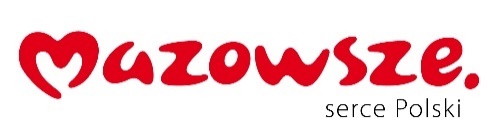 Projektowane postanowienia umowne dla cz. I-XIUmowa nr ________ 
dot. cz.___ postępowania o udzielenie zamówienia publicznego nr OR-D-III.272.51.2024.LBzawarta w Warszawie pomiędzy Województwem Mazowieckim,NIP: 113-245-39-40, REGON: 015528910, z siedzibą w Warszawie przy ul. Jagiellońskiej 26, 03-719 Warszawa, zwanym w dalszej części umowy „Zamawiającym”, reprezentowanym przez ZarządWojewództwa Mazowieckiego, w imieniu którego na podstawie uchwały 391/115/20 ZarząduWojewództwa Mazowieckiego z dnia 16 marca 2020 r. w sprawie dokonywania zakupów na potrzeby wojewódzkich samorządowych jednostek organizacyjnych (z późn. zm.), działają:1.  ____________________,2.  ____________________,a_________________________, z siedzibą w _________, zwanym dalej „Wykonawcą”, reprezentowanym przez:____________________,
łącznie zwanych w dalszej części umowy „Stronami” lub „Stroną”. Strony zawierają umowę w ramach zamówienia publicznego prowadzonego w trybie przetargu nieograniczonego, zgodnie z przepisami ustawy z dnia 11 września 2019 r. Prawo zamówień publicznych (Dz. U. z 2023 r. poz. 1605 z późn. zm.) o następującej treści.Paragraf 1.Przedmiotem umowy jest dostawa samochodów, zgodnie z opisem przedmiotu zamówienia stanowiącym załącznik nr 1 do umowy oraz formularzem oferty Wykonawcy, stanowiącym załącznik nr 2 do umowy, na potrzeby wojewódzkich samorządowych jednostekorganizacyjnych, zwanych w dalszej części umowy „Jednostkami”.Do obowiązków Wykonawcy należy w szczególności przeniesienie na Zamawiającego prawa własności i wydania przedmiotu umowy określonego w ust. 1.Wykonawca oświadcza, że przedmiot umowy określony w ust. 1 jest fabrycznie nowy,kompletny, a także wolny od wad materiałowych, konstrukcyjnych i praw osób trzecich oraz spełnia wszystkie określone prawem i umową wymagania.Wykonawca oświadcza, że posiada kwalifikacje, wiedzę i umiejętności niezbędne do realizacjiprzedmiotu umowy.Paragraf 2.Wykonawca zobowiązany jest do realizacji przedmiotu umowy w terminie do ________ dnikalendarzowych od dnia zawarcia umowy i do dostawy samochodów bezpośrednio do miejsc wskazanych przez Jednostki, określone w załączniku nr 4 do niniejszej umowy.Wykonawca zobowiązany jest również, w terminie określonym w ust. 1, do dostarczeniawszystkich wymaganych prawem dokumentów dotyczących przedmiotu umowy w języku polskim wraz z dokumentami określonymi w opisie przedmiotu zamówienia.O przygotowaniu samochodów do dostawy i odbioru, Wykonawca powiadomi Zamawiającego i Jednostki drogą mailową na adresy e-mail określone w § 3 ust. 9 pkt 1 i 3, z co najmniej 3 dniowym wyprzedzeniem liczonym w dniach roboczych.Strony ustalają, że za dni robocze, na potrzeby niniejszej umowy, uważa się dni od poniedziałku do piątku, z wyjątkiem dni ustawowo wolnych od pracy.Wykonawca zobowiązany jest do realizacji przedmiotu umowy w dniach i godzinach pracy Jednostki, po uprzednim ustaleniu konkretnego terminu dostawy z osobą wyznaczoną dowspółpracy ze strony Jednostki w ramach realizacji umowy, o której mowa w § 3 ust. 6 pkt 2.Wykonawca ponosi koszty i pełną odpowiedzialność za transport przedmiotu umowy do miejsca dostawy, jego załadunek i rozładunek.Wszystkie koszty, związane z cłem, opłatami i podatkami obowiązującymi na terenieRzeczpospolitej Polskiej w dniu odbioru przedmiotu umowy, ponosi Wykonawca.Paragraf 3.Odbiór przedmiotu umowy zostanie dokonany przez Jednostki. Każda z Jednostek dokona odbioru przedmiotu umowy oddzielnie, w części dotyczącej danej Jednostki.Odbiór przedmiotu umowy, o którym mowa w § 1 ust. 1, zostanie dokonany przez każdą z Jednostek na podstawie protokołu odbioru podpisanego przez wyznaczonych do współpracy w ramach realizacji umowy przedstawicieli danej Jednostki oraz Wykonawcy, wskazanych w ust. 6 pkt 1 i 2. W zakresie Jednostek dopuszcza się, by protokół odbioru został podpisany przez kierownika Jednostki lub osobę go zastępującą. Wzór protokołu odbioru określa załącznik nr 3 do umowy.Przystąpienie przez każdą z Jednostek do odbioru przedmiotu umowy w części przypadającej na daną Jednostkę, winno nastąpić nie później niż w ciągu 3 dni roboczych od daty powiadomienia przez Wykonawcę o gotowości do realizacji przedmiotu umowy, o którym mowa w § 2 ust. 3.Protokół odbioru sporządzony zostanie w trzech jednobrzmiących egzemplarzach, po jednym dla Wykonawcy, Jednostki i Zamawiającego, któremu podpisany protokół przekaże Jednostka.Do czasu podpisania protokołu odbioru za dostarczony Zamawiającemu przedmiot umowy odpowiedzialność ponosi Wykonawca.Strony ustalają, że osobami wyznaczonymi do współpracy w ramach realizacji umowy są:ze strony Wykonawcy: 	, tel. 	, e-mail: 	;ze strony Jednostek: dane kontaktowe oraz osoby wyznaczone do współpracy przy realizacji umowy wskazane w załączniku nr 4 do umowy;ze strony Zamawiającego: 	, e- mail: 	, tel. 	.Zmiana danych kontaktowych w ramach Umowy, w tym zmiana osób wyznaczonych dowspółpracy, o których mowa w ust. 6, wymaga poinformowania o tym fakcie każdej ze Stron, formie dokumentowej, z adresów e-mail zawierających w adresie domenę Jednostki/ Wykonawcy/ Zamawiającego, na adresy wskazane w ust. 6 i nie stanowi zmiany Umowy.Strony ustalają, że korespondencja pomiędzy Wykonawcą, Jednostką i Zamawiającym odbywa się w formie pisemnej lub w formie elektronicznej (podpisanej kwalifikowanym podpisemelektronicznym) na adresy na adres e-mail lub adres ePUAP wskazane w ust. 9, z zastrzeżeniem ust. 7 i 10.Strony ustalają następujące adresy do korespondencji:Zamawiający: Województwo Mazowieckie, ul. Jagiellońska 26, 03-719 Warszawa, e-mail: zakupywspolne@mazovia.pl, ePUAP: /umwm/SkrytkaESP;Wykonawca: 	, e-mail: 	;Jednostka: dane kontaktowe wskazane w załączniku nr 4 do umowy.  Strony zobowiązane są do wzajemnego powiadomienia o każdej zmianie adresu do korespondencji, o którym mowa w ust. 9. Zmiana adresu do korespondencji nie stanowi zmiany umowy. Powiadomienie winno być pod rygorem nieważności dokonane:w formie pisemnej i doręczone Stronie osobiście za pisemnym potwierdzeniem odbioru; powiadomienie jest skuteczne w chwili potwierdzenia odbioru albow formie pisemnej i doręczone Stronie listem za zwrotnym potwierdzeniem odbioru; powiadomienie jest skuteczne od chwili jego otrzymania przez Stronę, do której jest adresowane lub w przypadku wysłania listem za zwrotnym potwierdzeniem odbioru, 16-dnia od daty nadania pisma albow formie elektronicznej (podpisane kwalifikowanym podpisem elektronicznym) i doręczonej Stronie na adres wskazany w ust. 9. Powiadomienie uznaje się za dostarczone następnego dnia po dniu jego wysłania.Zaniechanie obowiązku, o którym mowa w ust. 10 powoduje, że pismo wysłane na adres wskazany ust. 9 uznaje się za skutecznie doręczone.Paragraf 4.Zamawiający lub Jednostka może odmówić odbioru całości lub części przedmiotu umowy z powodu wad (w  szczególności gdy przedmiot umowy posiada wadę zmniejszającą jego wartość lub użyteczność lub został wydany w stanie niekompletnym lub nie posiada użyteczności zgodnie z przeznaczeniem) lub niezgodności z umową (w szczególności gdy przedmiot umowy nie jest zgodny z opisem przedmiotu zamówienia stanowiącym załącznik nr 1 do umowy lub brakuje wymaganych dokumentów lub akcesoriów).Stwierdzenie wad lub niezgodności, o których mowa w ust. 1, podczas odbioru przedmiotu umowy, może skutkować odstąpieniem przez Jednostkę od dalszego odbioru danej części przedmiotu umowy. O stwierdzonych wadach lub niezgodnościach, Jednostka poinformuje Wykonawcę i Zamawiającego drogą mailową, na adres e-mail określony w § 3 ust. 9 pkt 1 i 2. Wykonawca zobowiązany będzie do ich usunięcia lub wymiany przedmiotu umowy na wolny od wad lub niezgodności, w terminie nie dłuższym niż 14 dni kalendarzowych od dnia otrzymania informacji o wadach.Paragraf 5.Wykonawca udziela gwarancji na przedmiot umowy określony w § 1 ust. 1, na okres:minimum 	miesięcy gwarancji mechanicznej;minimum 	miesięcy gwarancji na perforację nadwozia.Bieg terminu gwarancji rozpoczyna się z dniem podpisania protokołu odbioru, o którym mowa w § 3 ust. 2.Wykonawca dostarczy Jednostce dokumenty potwierdzające warunki gwarancji wraz z dostawą przedmiotu umowy.Zamawiający, w przypadku stwierdzenia wad (również ukrytych) otrzymanego przedmiotu umowy w okresie gwarancji, może pozostawić go do dyspozycji Wykonawcy w siedzibach Jednostek, niezwłocznie i pisemnie powiadamiając o stwierdzonych wadach. Wykonawca zobowiązany będzie do ich usunięcia lub wymiany przedmiotu umowy na wolny od wad lub niezgodności, w terminie nie dłuższym niż 14 dni kalendarzowych od daty poinformowania Wykonawcy.W przypadku, gdy termin usunięcia stwierdzonych wad przekroczy termin określony w ust. 4, Wykonawca przekaże Zamawiającemu na czas usunięcia stwierdzonych wad, na swój koszt, samochód zamienny, wolny od wad i o nie gorszych parametrach technicznych niż określone w opisie przedmiotu zamówienia stanowiącym załącznik nr 1 do umowy.W przypadku dostarczenia przez Wykonawcę na czas usunięcia stwierdzonych wad samochodu zamiennego, zgodnie z zapisem ust. 5, kara umowna za zwłokę, o której mowa w § 7 ust. 3 umowy, nie będzie naliczana.Jeżeli Wykonawca w ramach gwarancji wymienił Zamawiającemu samochód na wolny od wad, termin gwarancji biegnie na nowo od chwili jego dostarczenia. W przypadku gdy wykonawca dokona istotnych napraw samochodu, termin gwarancji ulega przedłużeniu o czas, w ciągu którego wskutek wady przedmiotu umowy objętego gwarancją Zamawiający nie mógł z niego korzystać.Gwarancja nie ogranicza uprawnień Zamawiającego z tytułu rękojmi, przeciwne zastrzeżenie w gwarancji jest nieważne.Paragraf 6.Wynagrodzenie Wykonawcy z tytułu realizacji przedmiotu umowy (wartość umowy) zostało ustalone na łączną kwotę brutto (z VAT) 	zł (słownie: 	).Ceny jednostkowe brutto za poszczególne części przedmiotu umowy (poszczególne samochody) zawarte zostały w formularzu oferty Wykonawcy stanowiącym załącznik nr 2 do umowy.Zamawiający dopuszcza możliwość sukcesywnej dostawy samochodów w nieprzekraczalnymterminie określonym w § 2 ust. 1. Zamawiający dokona zapłaty wynagrodzenia po każdorazowej dostawie samochodów, w wysokości odpowiadającej wartości wynagrodzenia za dostarczoną część przedmiotu Umowy do poszczególnych adresów dostaw, przelewem na rachunek bankowy Wykonawcy wskazany w fakturze VAT nr… w terminie 21 dni kalendarzowych od daty otrzymania przez Zamawiającego prawidłowo wystawionej faktury VAT.Zmiana numeru rachunku bankowego, o którym mowa w ust. 3 nie stanowi zmiany umowy, a wymaga jedynie poinformowania Zamawiającego zgodnie z zapisem § 3 ust. 10 pkt 3.Faktura VAT może być dostarczona: przesyłką poleconą przez operatora pocztowego na adres wskazany w komparycji umowy lubelektronicznie na adres email wskazany w § 3 ust. 9 pkt. 1 lubza pośrednictwem ePUAP Zamawiającego lubza pośrednictwem Platformy Elektronicznego Fakturowania (PEF).Wykonawca wystawi osobną fakturę VAT na każdy samochód będący przedmiotem umowy. Podstawą do wystawienia przez Wykonawcę faktur VAT jest podpisanie protokołów odbioru, 
o których mowa w § 3 ust. 2, przy czym w celu uchylenia wszelkich wątpliwości Strony zgodnie potwierdzają, że Wykonawca uprawniony jest do wystawienia faktury VAT z tytułu wykonania części przedmiotu umowy – dostawy poszczególnych samochodów do poszczególnych adresów dostaw.Za datę dokonania płatności Strony będą uważały datę przekazania przez Zamawiającego polecenia przelewu do banku prowadzącego jego rachunek.Wykonawca oświadcza, że posiada rachunek rozliczeniowy ujawniony w wykazie podatników VAT, służący wyłącznie do celów rozliczeń z tytułu prowadzonej przez niego działalności gospodarczej.Zamawiający zastrzega sobie prawo do wstrzymania płatności w przypadku braku numeru rachunku bankowego Wykonawcy lub jego zmiany w wykazie podatników VAT, bez wcześniejszego powiadomienia Zamawiającego przez Wykonawcę, do czasu uzupełnienia informacji dotyczącej tego rachunku bankowego przez Wykonawcę. Zamawiający oświadcza, że jest płatnikiem podatku VAT.Wykonawca wystawi fakturę VAT w terminie do 3 dni od daty podpisania protokołu odbioru.Fakturę VAT należy wystawić ze wskazaniem następujących danych:Nabywca: Województwo Mazowieckie, ul. Jagiellońska 26, 03-719 Warszawa, NIP: 113-245- 39-40;Odbiorca: Urząd Marszałkowski Województwa Mazowieckiego w Warszawie, ul. Jagiellońska 26, 03–719 Warszawa;numeru niniejszej umowy.Strony dopuszczają możliwość zmiany umowy w zakresie dotyczącym zasad wystawiania, odbioru i obiegu faktur w razie zmiany przepisów prawa podatkowego w tym w szczególności w związku z wejściem w życie Krajowego Systemu e-Faktur.Paragraf 7.Wykonawca zapłaci Zamawiającemu karę umowną w wysokości 0,5% wartości wynagrodzenia brutto za niezrealizowaną część przedmiotu umowy (niezrealizowaną dostawę poszczególnych samochodów), za każdy rozpoczęty dzień zwłoki w stosunku do terminu dostawy określonego w § 2 ust. 1. Kara za zwłokę będzie naliczana za każdy samochód oddzielnie.Wykonawca zapłaci Zamawiającemu karę umowną w przypadku odstąpienia przez Zamawiającego lub Wykonawcę od umowy lub jej rozwiązania, z przyczyn za które odpowiedzialność ponosi Wykonawca – w wysokości 20% wartości wynagrodzenia brutto za niezrealizowaną część przedmiotu umowy.Wykonawca zapłaci Zamawiającemu karę umowną w wysokości 0,5% wartości wynagrodzenia brutto za niezrealizowaną część przedmiotu umowy, za każdy rozpoczęty dzień zwłoki w usunięciu wady lub niezgodności przedmiotu umowy, w stosunku do terminu, o którym mowa w § 4 ust. 2 lub § 5 ust. 4.Łączna maksymalna wysokość kar umownych jakich może dochodzić Zamawiający od Wykonawcy nie może przekroczyć 20 % wynagrodzenia brutto określonego w § 6 ust. 1.Strony zastrzegają możliwość dochodzenia odszkodowania przewyższającego wysokość ww. kar umownych na zasadach określonych przepisami kodeksu cywilnego.Zamawiający występując z żądaniem zapłaty kary umownej wezwie Wykonawcę do zapłaty kary umownej określając jej wysokość oraz wyznaczając termin dokonania zapłaty na 7 dni kalendarzowych od daty doręczenia wezwania do jej zapłaty.Niezależnie od sposobu rozliczania kar umownych, Zamawiający występując z żądaniem zapłaty kary umownej wystawi Wykonawcy notę księgową (obciążeniową) na kwotę należnych kar umownych.Paragraf 8.Dopuszcza się możliwość dokonania zmian postanowień umowy w stosunku do treści oferty, na podstawie której dokonano wyboru Wykonawcy, polegającej na:zastąpieniu modeli samochodów określonych w formularzu oferty Wykonawcy innymimodelami samochodów, pod warunkiem zachowania minimalnych parametrów technicznych (wynikających z opisu przedmiotu zamówienia lub kryteriów oceny ofert), w przypadku gdy:zostanie zmieniona nazwa i/lub model samochodu objętego umową, lub nastąpi zmiananazwy handlowej lub innego oznaczenia samochodu wskazanego w formularzu oferty,zamiana jest konieczna ze względu na brak dostępności produktów/surowcówniezbędnych do wyprodukowania zaoferowanego samochodu, spowodowanej w szczególności wstrzymaniem produkcji samochodu przez producenta (m.in. z uwagi na wojnę na Ukrainie) oraz innych zdarzeń, przyczyn, których Wykonawca działając z należytą starannością nie mógł przewidzieć przed terminem składania ofert,zostanie wycofany zaoferowany dany model samochodu z produkcji lub obrotu na terytorium Rzeczypospolitej Polskiej;braku dostępności w danym terminie zaoferowanego samochodu na rynku lub zostanie zerwany łańcuch dostaw, w szczególności w związku z wojną na Ukrainie,wydłużeniu terminu realizacji dostaw z uwagi na:konieczność zmiany sposobu wykonania umowy, o ile zmiana taka jest konieczna w celu prawidłowego wykonania umowy,zmianę przepisów prawa powszechnie obowiązującego, która ma wpływ na termin realizacji przedmiotu umowy,okoliczności wynikające z działania siły wyższej lub inne przyczyny zewnętrzne, skutkujące niemożliwością wykonania umowy w terminie,okoliczności o których mowa w pkt 1;zmianie (zwiększenie lub zmniejszenie) należnego wynagrodzenia Wykonawcy, w sytuacjigdy, nastąpi zmiana wysokości stawki podatku VAT oraz podatku akcyzowego poprzezwprowadzenie nowej stawki VAT oraz podatku akcyzowego dla towarów, jeżeli zmiany te będą miały wpływ na koszty wykonania umowy przez Wykonawcę,zmianie należnego Wykonawcy wynagrodzenia (zmniejszenie lub zwiększenie) spowodowanego okolicznościami, o których mowa w pkt. 1;z uwagi na konieczność wprowadzenia zmian, innych niż określone w art. 454 i 455 ustawy Prawo zamówień publicznych, w szczególności zmian w zasadach dotyczących sposobu realizacji przedmiotu umowy, będących następstwem niezależnych od Zamawiającego i Wykonawcy okoliczności, których przy zachowaniu należytej staranności nie można było przewidzieć.W celu dokonania zmiany umowy, w przypadku zaistnienia jednej lub więcej okoliczności, o których mowa w ust. 1, Strona o to wnioskująca zobowiązana jest do złożenia drugiej Stronie propozycji zmiany w terminie 14 dni od dnia zaistnienia okoliczności będących podstawą zmiany.Wniosek o zmianę umowy powinien zawierać co najmniej:zakres proponowanej zmiany,opis okoliczności faktycznych uprawniających do dokonania zmiany,podstawę dokonania zmiany, to jest podstawę prawną wynikającą z przepisów ustawy lub postanowień umowy,informacje i dowody potwierdzające, że zostały spełnione okoliczności uzasadniającedokonanie zmiany umowy.Strona wnioskująca o zmianę terminu wykonania umowy zobowiązana jest do wykazania, że ze względu na zaistniałe okoliczności – uprawniające do dokonania zmiany – dochowaniepierwotnego terminu jest niemożliwe.W przypadku złożenia wniosku o zmianę druga Strona jest zobowiązana w terminie 14 dni od dnia otrzymania wniosku do ustosunkowania się do niego. Przede wszystkim druga Strona może:zaakceptować wniosek o zmianę,wezwać Stronę wnioskującą o zmianę do uzupełnienia wniosku lub przedstawienia dodatkowych wyjaśnień wraz ze stosownym uzasadnieniem takiego wezwania,zaproponować podjęcie negocjacji treści umowy w zakresie wnioskowanej zmiany,odrzucić wniosek o zmianę. Odrzucenie wniosku o zmianę powinno zawierać uzasadnienie.Z negocjacji treści zmiany umowy Strony sporządzają notatkę przedstawiającą przebieg spotkania i jego ustalenia.Wszelkie zmiany postanowień niniejszej umowy wymagają formy pisemnej albo formy elektronicznej – opatrzonej kwalifikowanym podpisem elektronicznym, pod rygorem nieważności.Paragraf 9.Strony postanawiają, że Zamawiającemu przysługuje prawo do złożenia oświadczenia o rozwiązaniu umowy lub jej części w trybie natychmiastowym (bez wypowiedzenia) lub odstąpienia od umowy, w szczególności gdy:zostanie wydany nakaz zajęcia majątku Wykonawcy lub majątku za pomocą którego Wykonawca wykonuje przedmiot umowy przez podmioty i osoby trzecie na mocy orzeczenia właściwego organu;Wykonawca dopuszcza się zwłoki w realizacji przedmiotu umowy trwającej dłużej niż 28 dni kalendarzowych.wszczęte zostanie postępowanie likwidacyjne przedsiębiorstwa Wykonawcy.Postanowienia ust. 1 nie ograniczają prawa Zamawiającego do rozwiązania umowy lubodstąpienia od umowy w innych przypadkach wskazanych w przepisach obowiązującego prawa, w szczególności postanowieniach Kodeksu cywilnego.W razie zaistnienia istotnej zmiany okoliczności powodującej, że wykonanie umowy nie leży w interesie publicznym, czego nie można było przewidzieć w chwili zawarcia umowy, Zamawiający może odstąpić od umowy w terminie 30 dni od dnia powzięcia wiadomości o tych okolicznościach.W przypadku, o którym mowa w ust. 1- 3, Wykonawca może żądać wyłącznie wynagrodzenia należnego z tytułu wykonania części umowy (tj. za dostawę poszczególnych samochodów).Oświadczenie o odstąpieniu od umowy, jej wypowiedzeniu lub o jej rozwiązaniu dla swej ważności wymaga zachowania formy pisemnej lub elektronicznej (podpisanej kwalifikowanym podpisem elektronicznym).W przypadku rozwiązania lub odstąpienia od umowy Zamawiający nie traci uprawnienia donaliczania kar umownych wynikających z § 7 ust. 1-3.Paragraf 10.Wykonawca zobowiązuje się do zachowania w poufności i do niewykorzystywania w innym celu niż określony w niniejszej umowie wszelkich informacji uzyskanych od Zamawiającego w związku z realizacją niniejszej umowy, z wyjątkiem:informacji publicznie dostępnych;informacji, w których posiadanie Wykonawca wszedł, bez naruszenia prawa, z innych źródeł;informacji, co do których Zamawiający pisemnie zezwolił na ich ujawnienie lub wykorzystanie w innym celu.Wykonawca oświadcza, iż zobowiąże swoich pracowników oraz osoby działające na jego zlecenie do zachowania w poufności i do niewykorzystywania w innym celu niż określony w niniejszej umowie informacji, o których mowa w ust 1.Obowiązek zachowania informacji w poufności nie dotyczy sytuacji, w których Wykonawca zobowiązany jest do przekazania posiadanych informacji podmiotom uprawnionym na podstawie przepisów prawa do żądania udzielenia takich informacji w związku z prowadzonym postępowaniem.W przypadku naruszenia przez Wykonawcę zobowiązania do zachowania poufności, o którym mowa w ust. 1 i 2, Zamawiający może rozwiązać umowę ze skutkiem natychmiastowym.Paragraf 11.Wszelkie zmiany postanowień umowy, a także jej rozwiązanie albo odstąpienie od niej wymaga zachowania formy pisemnej lub elektronicznej (podpisanej kwalifikowanym podpisem elektronicznym) pod rygorem nieważności.  Sprawy nieuregulowane umową podlegają przepisom kodeksu cywilnego, ustawy Prawo zamówień publicznych oraz innych właściwych dla realizacji przedmiotu umowy obowiązujących aktów prawnych.Wykonawca oświadcza, że wiadome mu jest, iż treść niniejszej umowy jest informacją publiczną, która podlega udostępnieniu na warunkach określonych w ustawie z dnia 6 września 2001 r., o dostępie do informacji publicznej, (Dz. U. z 2022 r., poz. 902), na co niniejszym Wykonawca wyraża zgodę.Wykonawca jest zobowiązany do informowania Zamawiającego o zmianie formy prawnej prowadzonej działalności, zmianie nazwy firmy oraz zmianie siedziby firmy.W przypadku zaistnienia sporu wynikającego z realizacji niniejszej umowy sądem miejscowo właściwym dla jego rozstrzygnięcia będzie sąd powszechny właściwy dla siedziby Zamawiającego.Wykonawca odpowiada za działania i zaniechania osób, za pomocą których wykonuje przedmiot umowy, jak za własne działania i zaniechania.Wykonawca nie może dokonać cesji praw i obowiązków wynikających z niniejszej umowy,w szczególności zobowiązań finansowych, na rzecz osoby trzeciej, bez zgody Zamawiającego.Załącznikami stanowiącymi integralną część umowy są:opis przedmiotu zamówienia – załącznik nr 1;formularz oferty Wykonawcy – załącznik nr 2;wzór protokołu odbioru – załącznik nr 3;wykaz osób wyznaczonych do współpracy w ramach realizacji umowy oraz adresów dostaw korespondencji dla poszczególnych Jednostek – załącznik nr 4;klauzula informacyjna RODO – załącznik nr 5.Paragraf 12.Datą zawarcia niniejszej umowy jest data złożenia oświadczenia woli o jej zawarciu przez ostatnią ze Stron.Umowa została sporządzona w formie elektronicznej i podpisana przez każdą ze Stronkwalifikowanym podpisem elektronicznym.
Wykonawca                                                                                         Województwo MazowieckieUrząd Marszałkowski Województwa Mazowieckiego w Warszawie funkcjonuje w oparciu o Zintegrowany System Zarządzania, na który składają się: System Zarządzania Jakością wg normy ISO 9001, System Zarządzania Bezpieczeństwem Informacji wg 10 normy ISO/IEC 27001, System Zarządzania Środowiskowego wg normy ISO 14001, System Zarządzania Bezpieczeństwem i Higieną Pracy wg normy ISO 45001, System Zarządzania Działaniami Antykorupcyjnymi wg normy ISO 37001 oraz System Społecznej Odpowiedzialności wg wytycznych ISO 26000.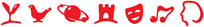 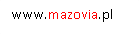 